                                 Z á p i s     -      usnesení                         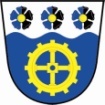 z     6 . veřejného zasedání zastupitelstva  OBCE Teplička,které se koná  ve čtvrtek        dne  21.9.  2017 na OÚ v Tepličce od 19:00     hodpřítomnost zastupitelů (i případných hostů) je  doložena  prezenční  listinou    (příloha č. 1).Jednání zastupitelstva obce zahájila  pí. Hana Bartošová, jakožto starostka v 19:00 hodin. Jednání řídila a provedla zápis. Předložila přítomným zastupitelům k podpisu prezenční listinu. Přítomni         …3   členové zastupitelstva  Načež konstatovala, že zastupitelstvo obce je  usnášení schopno. Jako ověřovatele zápisu byli určeni:   Tomáš Jelínek a  Tomáš KundrátStarostka nechala hlasovat o ověřovatelích a zapisovatelce:PRO …..      3  PROTI …… 0      ZDRŽEL SE …….. 0           NA TO  VYHLÁŠENO  USNESENÍ č.  6 .1. – určení ověřovatelů i zapisovatelky - JEDNOHLASNĚ SCHVÁLENOStarostka navrhla  formu hlasování pro všechny body VZ – VEŘEJNĚ = zvednutím ruky tak, jak je uvedeno i v jednacím řádu obce.  Dala  hlasovat o formě hlasování (veřejně)PRO …..    3    PROTI …… 0      ZDRŽEL SE …….. 0           NA TO  VYHLÁŠENO  USNESENÍ č.  6 .2. – forma hlasování - JEDNOHLASNĚ SCHVÁLENODále předložila  usnesení z minulého, tj. 5. VZ – ze dne 31.7.2017. Body k  projednání  z předešlého VZ s úkolem nebyly							Přednesla program probíhajícího VZ včetně bodů různé. Všichni zastupitelé byli včas pozváni na dnešní VZ, a to na minulém VZ, kdy byl stanoven termín dnešního VZ a  pozvánka byla vyvěšena a úřední desce i ele.  (příloha č. 2). Do bodu různé  byl navržen  k projednání pronájem pozemku 256. Proběhlo hlasování  o programu jak shora uvedeno.PRO …..  3      PROTI …… 0      ZDRŽEL SE …….. 0         NA TO  VYHLÁŠENO  USNESENÍ č.  6 .3. – o schválení programu VZ  - JEDNOHLASNĚ SCHVÁLENOPrvním bodem programu bylo projednat rozpočtové opatření č. 2/2017.  (příl. 3).  Vzhledem  ke změnám ve výši výdajů a vzhledem k přijatému  investičnímu transferu od KK  a ostat. Investičnímu přijatému transferu od rozpočtů územní úrovně    bylo nutné připravit rozpočtové opatření. Zastupitelé se s připraveným RO seznámili a bez připomínek souhlasíproběhlo hlasování   ……….  PRO…  3   PROTI….0,    ZDRŽ….. 0   NA TO  VYHLÁŠENO  USNESENÍ č.6 .4 . –  -  JEDNOHLASNĚ SCHVÁLENO2) Dalším bodem bylo projednat  (§ 39 zákona o obcích) záměr prodat část pozemku p.č. 942/2, a to v části u stavebních parcel č. 1/2 a 1/6 cca o výměře 1,4 až 2 m od stavby. Blíže je patrné na nákresu (příl. 4). Starostka připravila záměr k vyvěšení – zastupitelé se seznámili a nemají připomínek  - se záměrem souhlasí. Ten bude dle § 39/1 zákona o obcích řádně vyvěšen po dobu 15 dní. proběhlo hlasování   ……….  PRO… 3    PROTI….0,    ZDRŽ….. 0   NA TO  VYHLÁŠENO  USNESENÍ č.   6. 5 . –  záměr prodeje části pozemku- JEDNOHLASNĚ SCHVÁLENO3) tento bod -  návrh podmínek pro vyhlášení výběr. řízení pro plánovanou výstavbu veřejného osvětlení	 - byl vzhledem  nepřítomnosti zastupitelů odložen na příští VZ	4)  Do bodu různé bylo navrženo schválit pachtovní smlouvu na pozemek p.p.č.256, když záměr o pronájmu tohoto pozemku byl schválen na VZ dne 31.7.2017 usnesením č. 5.6. a vyvěšen de 7.8.2017. K záměru se nikdo jiný z občanů nevyjádřil a neprojevil o pronájem zájem. Zastupitelé proto vyhověli žádosti pana V.Č. a souhlasí s uzavřením této pachtovní smlouvy na předmětný pozemek s žadatelem o pronájem. Pan VČ bude o tomto vyrozuměn a vyzván k podepsání pachtovní smlouvy a úhradě nájemného -, které bylo stanoveno paušální roční částkou ve výši 5.393,- Kč.proběhlo hlasování   ……….  PRO… 3    PROTI….0,    ZDRŽ….. 0   NA TO  VYHLÁŠENO  USNESENÍ č.   6. 6 . –  odsouhlasen nájem – pachtovní smlouva- JEDNOHLASNĚ SCHVÁLENO			Další body k projednání navrženy nebyly,  do diskuse se nikdo nepřihlásil a  proto starostka jednání ukončila v 19:20  hodin.Veškeré číslované přílohy jsou součástí písemného vyhotovení tohoto  „zápisu - usnesení“  z veřejného zasedání.Vyhotoveno v Tepličce dne  25.9.2017Ověřovatele:            Tomáš Jelínek                                        ……………………………………….		          Tomáš Kundrát      …………………………………………….	Zapsala: starostka Hana Bartošová……………………………………………………………….                               ………………………………………………………………………    	Místostarosta: Tomáš Jelínek					starostka: Hana BartošováVyvěšeno dne 25.9 .2017 						Sejmuto dne: 26.10. 2017Přílohy jsou k nahlédnutí na OÚ a jsou součástí tohoto usnesení. Usnesení (zápis) je vyhotoveno ve třech výtiscích a všechna mají váhu origináluTermín       7 . VZ byl stanoven na 23.10.2017